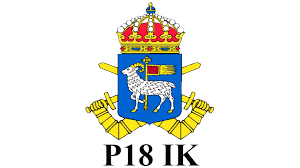 Att göra för lagen som är  BOLLISOR Antal: 6 el 8 bollisor och 4-6 vuxna. Presentation: Bolliseansvarig medför gärna en kortfattad presentation av sitt eget lag. Lämnas till matchansvarig eller speakern, som underlag att presentera laget vid matchstart och i paus. Tid o plats: 1 timme före matchstart i cafeterian Klädsel: P18 kläder (om möjligt). Västar för bollisornaUppgifter: Bollisa: Stå jämnt fördelade på planen (även vid uppvärmning). Ej mobiltelefoner, bolljonglering eller småspel o.dyl under matchen. Antal vuxna: 6 Vuxna. Uppgifter: 2-4 vuxna cafeteria/kiosk.  Plus 2 som agerar bårbärare o hjälpa bollisorI pausen: Korv och dricka till bollisorna
Efter matchen: - Plocka skräp (soppåsar finns i cafeterian). - Städa på och runt båda läktarna.
- Samla ihop bollarna.
- Återställ båren.- Iordningställa cafeterian (bord och stolar). Torka bord och bänkytor, soppa golv och våttorka samt toaletten